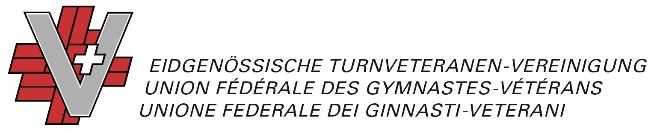 6e assemblée ordinaire des délégués 
le samedi 22 août 2020 
à La Chaux-de-Fonds 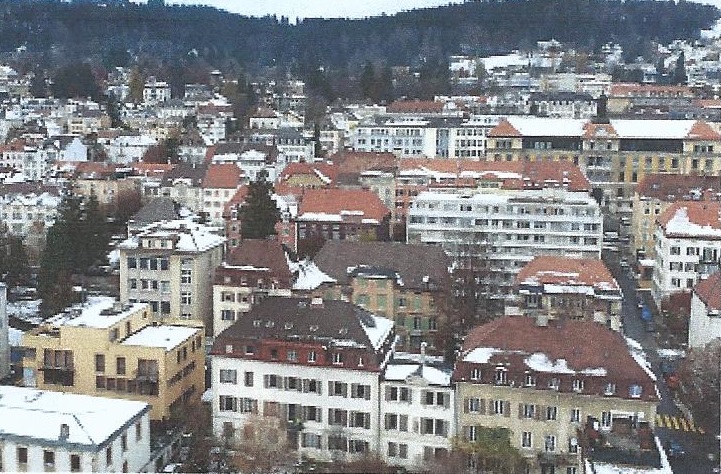 INVITATIONà l’attention de:  -  Présidents de groupe (délégués des groupes)  -  CCG (Commission de contrôle de gestion)  -  CC (Comité central UFGV) 
-  Invités (anciens membres du CC)Chers présidents de groupe et délégués, chers membres de la CCG, du CC, chers invitésNous nous réjouissons de vous inviter à la 
6e assemblée ordinaire des délégués à La Chaux-de-Fonds.
Programme de la journéeSamedi 22 août 20209:30	Arrivée des délégués et invités
Chez Gilles, rue du 1er mars n° 7, La Chaux-de-Fonds 
(env. 15 minutes à pied depuis la gare)10:00 – 12:00	6e assemblée ordinaire des délégués de l’UFG12:30	Apéritif13:00	Repas14:30	Visite facultative du MIH (musée de l‘horlogerie) , prix CHF 15.00L’AD est organisée sur une seule journée. 
Si vous venez en voiture, parquez de préférence au centre, 
au parking " Migros Métropole " (à vos frais).Cartes de participant et fraisNous vous souhaitons une cordiale bienvenue à La Chaux-de-Fonds, et vous présentons nos salutations sportives.	Le président du CO	Bernard CattinPlan de situation de La Chaux-de-Fonds 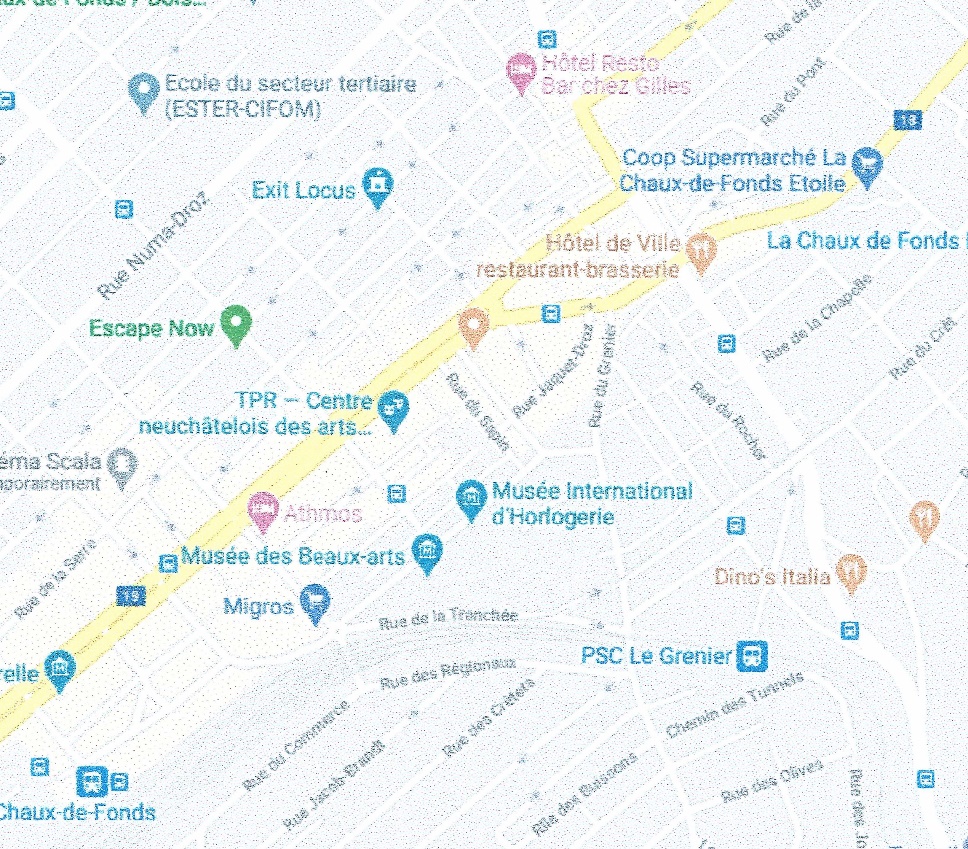 Formulaire d'inscription
6e assemblée ordinaire des délégués du 22 août 2020
à La Chaux-de-FondsDélai d'inscription: 31 juillet 2019 chez:
Kurt Egloff, Lerchenberg 19, 8046 Zürich
Tél.  044 371 14 64 / Mob: 079 481 22 23  /  kurt.egloff@etvv.ch / www.etvv.ch
Groupe n°/ président du groupe: ………………………………………………………………..……Nom / Prénom: ……………………………………………………………………   ………….………Adresse e-mail-: …………………………………………………………………   ……………….….Téléphone: ………..……………………………………………………………… ………….………..Participants:Prière de verser avec la réservation le montant total jusqu’au 31 juillet 2020 au plus tard sur notre compte: CCP:  IBAN:  CH34 0900 0000 1721 1109 6   ACNGVCarte de participantAssemblée des délégués, apéro, repas de midiCHF 65.00Carte de participantAssemblée des délégués, apéro, repas de midiCHF 65.00NomPrénomLocalité